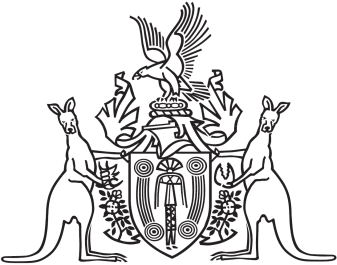 Northern Territory of AustraliaGovernment GazetteISSN-0157-833XNo. S4	30 January 2018Northern Territory of AustraliaCommercial Passenger (Road) Transport ActDetermination of Maximum Fares and Charges for TaxisI, Nicole Susan Manison, Minister for Infrastructure, Planning and Logistics, with effect on and from 1 February 2018:under section 26(1) of the Commercial Passenger (Road) Transport Act and with reference to section 43 of the Interpretation Act, revoke the instrument entitled "Determination of Maximum Fares and Charges for Taxis" dated 29 December 2014 and published in Gazette No. G4 on 28 January 2015; andunder section 26(1) of the Commercial Passenger (Road) Transport Act, determine that the maximum fares and charges that may be charged for the hire or use of a taxi are as set out in the Schedule.Dated 23 January 2018N. S. ManisonMinister for Infrastructure, Planning and LogisticsSchedulePart 1	DefinitionsIn this Schedule:Alice Springs taxi area means the area specified as such in a declaration as in force from time to time under section 16 of the Act.applicable area, for Part 2, see clause 2.airport exit toll means the amount charged by an airport for use of an airport taxi rank queuing facilities and/or waiting bays.core period means the period starting from 6 am and ending immediately before 6 pm.Darwin taxi area means the area specified as such in a declaration as in force from time to time under section 16 of the Act.distance rate means the rate expressed in dollars per kilometre that may be charged for the distance travelled for a journey.flagfall means the hire charge for a journey.Gove taxi area means the area specified as such in a declaration as in force from time to time under section 16 of the Act.high occupancy rate means the rate that applies as specified by clause 3.Katherine taxi area means the area specified as such in a declaration as in force from time to time under section 16 of the Act.multiple hiring rate means the rate that applies as specified by clause 4.special journey means a journey for a wedding, funeral or other special occasion where the hiring includes waiting until the wedding, funeral or other special occasion has taken place and further carriage of the hirer immediately afterwards.Tariff 1, for an applicable area, means an amount specified in the table for that area for a journey:made wholly within that area; andstarting on a weekday within the core period; andin relation to which a multiple hiring rate or high occupancy rate does not apply.Tariff 2, for an applicable area, means an amount specified in the table for that area for a journey:made partly within that area that starts at any time on any day, or made wholly within that area that starts:(i)	on a day other than a weekday; or(ii)	during a weekday outside the core period; andin relation to which a multiple hiring rate or high occupancy rate does not apply.Tariff 3, for an applicable area, means an amount specified in the table for that area for a journey:made wholly within that area; andstarting on a weekday within the core period; andin relation to which a multiple hiring rate applies.Tariff 4, for an applicable area, means an amount specified in the table for that area for a journey:made partly within that area that starts at any time on any day, or made wholly within that area that starts:(i)	on a day other than a weekday; or(ii)	during a weekday outside the core period; andin relation to which a multiple hiring rate applies.Tariff 5, for an applicable area, means an amount specified in the table for that area for a journey:made wholly within that area; andstarting on a weekday within the core period; andin relation to which a high occupancy rate applies.Tariff 6, for an applicable area, means an amount specified in the table for that area for a journey:made partly within that area that starts at any time on any day, or made wholly within that area that starts:(i)	on a day other than a weekday; or(ii)	during a weekday outside the core period; andin relation to which a multiple hiring rate applies.Tennant Creek taxi area means the area specified as such in a declaration as in force from time to time under section 16 of the Act.waiting time means a number of seconds of waiting time that must elapse before a charge of 10 cents may be made for a journey.weekday means any day other than Saturday, Sunday or a public holiday.Part 2	Maximum fares and charges for taxi areas other than Tennant Creek taxi areaThis Part applies to the Alice Springs taxi area, Darwin taxi area, Gove taxi area and Katherine taxi area (each of which is an applicable area).A high occupancy rate applies only in relation to a journey for carriage of 5 or more passengers in a taxi licensed to carry 6 or more passengers.A multiple hiring rate applies in relation to a journey only if:a high occupancy rate does not apply in relation to the journey; and(b)	the journey is undertaken for a passenger who has consented to multiple hiring of the taxi as defined in regulation 3(1) of the Taxi Regulations.Subject to clauses 6 and 7, the maximum fare or charge that may be charged for the hire or use of a taxi for a journey made wholly or partly within an applicable area is the sum of:the amounts calculated in accordance with the applicable tariff in the table for that area for the flagfall, distance rate and waiting time, for so much of the journey as is made within that area; andany applicable airport exit toll.If the journey is a special journey made wholly or partly within the Gove taxi area, the maximum fare or charge that may be charged for the hire or use of the taxi for so much of the journey as is made within that taxi area is as follows:if the duration of the journey is one hour or less – $50.30;if the duration of the journey is more than one hour:(i)	for the first hour – $50.30; and(ii)	for each hour or part of an hour after the first hour –$24.10.If a taxi is soiled by a passenger in the course of a journey, the maximum amount that may be charged for the cost of cleaning the taxi is $50.Part 3	Maximum fares and charges for Tennant Creek taxi areaThis Part applies only to the Tennant Creek taxi area.Subject to clauses 10 and 11, the maximum fare or charge that may be charged for the hire or use of a taxi is:for a journey made wholly within the Tennant Creek taxi area – $10.40; orfor a journey made partly within the Tennant Creek taxi area – the sum of:the amounts calculated in accordance with Table 5 for the flagfall, distance rate and waiting time, for so much of the journey as is made within that area; andany applicable airport exit toll.If the journey is a special journey made wholly or partly within the Tennant Creek taxi area, the maximum fare or charge that may be charged for the hire or use of the taxi for so much of the journey as is made within that taxi area is as follows:if the duration of the journey is one hour or less – $48.90; andif the duration of the journey is more than one hour:for the first hour – $48.90; andfor each hour or part of an hour after the first hour -$23.90.If a taxi is soiled by a passenger in the course of a journey, the maximum amount that may be charged for the cost of cleaning the taxi is $50.Table 1: Maximum fares and charges for Alice Springs taxi areaTable 1: Maximum fares and charges for Alice Springs taxi areaTable 1: Maximum fares and charges for Alice Springs taxi areaTable 1: Maximum fares and charges for Alice Springs taxi areaTariffFlagfall ($)Distance Rate ($/km)Waiting Time (seconds)Tariff 15.001.946.6Tariff 26.202.306.6Tariff 33.751.466.6Tariff 44.651.736.6Tariff 55.002.916.6Tariff 66.203.456.6Table 2: Maximum fares and charges for Darwin taxi areaTable 2: Maximum fares and charges for Darwin taxi areaTable 2: Maximum fares and charges for Darwin taxi areaTable 2: Maximum fares and charges for Darwin taxi areaTariffFlagfall ($)Distance Rate ($/km)Waiting Time (seconds)Tariff 15.401.546.5Tariff 26.501.896.5Tariff 34.051.166.5Tariff 44.901.426.5Tariff 55.402.316.5Tariff 66.502.836.5Table 3: Maximum fares and charges for Gove taxi areaTable 3: Maximum fares and charges for Gove taxi areaTable 3: Maximum fares and charges for Gove taxi areaTable 3: Maximum fares and charges for Gove taxi areaTariffFlagfall ($)Distance Rate ($/km)Waiting Time (seconds)Tariff 16.702.016.8Tariff 28.002.466.8Tariff 35.001.516.8Tariff 46.001.856.8Tariff 56.703.016.8Tariff 68.003.586.8Table 4: Maximum fares and charges for Katherine taxi areaTable 4: Maximum fares and charges for Katherine taxi areaTable 4: Maximum fares and charges for Katherine taxi areaTable 4: Maximum fares and charges for Katherine taxi areaTariffFlagfall ($)Distance Rate ($/km)Waiting Time (seconds)Tariff 14.601.898Tariff 25.502.378Tariff 33.451.428Tariff 44.101.788Tariff 54.602.848Tariff 65.503.558Table 5: Maximum fares and charges for Tennant Creek taxi areaTable 5: Maximum fares and charges for Tennant Creek taxi areaTable 5: Maximum fares and charges for Tennant Creek taxi areaFlagfall ($)Distance Rate ($/km)Waiting Time (seconds)3.901.865.1